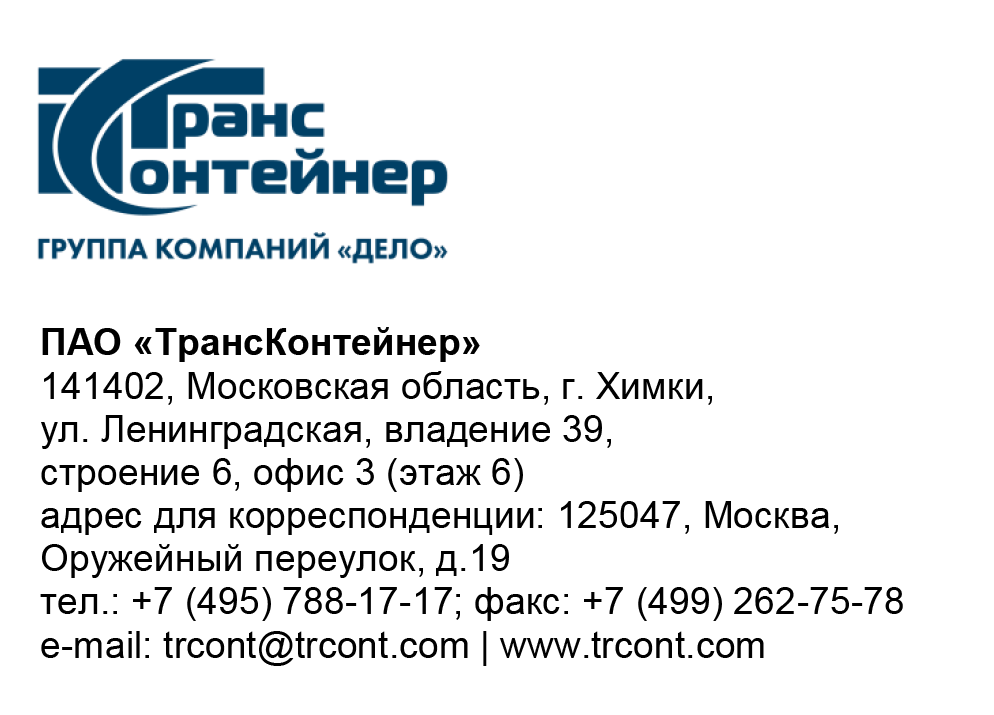 ПАО «ТрансКонтейнер» информирует о внесении изменений в документацию о закупке запроса предложений в электронной форме № ЗПэ-ЦКПКЗ-23-0026 на право заключения договора на изготовление, поставку, монтаж и пуско-наладку двухбалочного козлового контейнерного крана для контейнерного терминала Архангельск филиала ПАО «ТрансКонтейнер» на Северной железной дороге (далее – Запрос предложений)В документации о закупке Запроса предложений: Раздел 4.2. «Техническое задание» документации о закупке изложить в следующей редакции:«Срок изготовления, поставки - не более 330 календарных дней с даты подписания договораСрок монтажа и пуско-наладки - не более 400 календарных дней с даты подписания Договора, но не более 70 календарных дней с даты начала монтажа. Окончание монтажа и пуско-наладки не позднее 01 октября 2024 года.»Пункт 14 раздела 5 «Информационная карта» документации о закупке изложить в следующей редакции:«»Пункты 5,6 таблицы Приложения № 3 к документации о закупке изложить в следующей редакции:«[1] ПРИМЕР заполнения: «320 календарных дней с даты подписания договора»[2] ПРИМЕР заполнения: «385 календарных дней с даты подписания договора, но не более 65 календарных дней с даты начала монтажа. Окончание монтажа и пуско-наладки не позднее 01 октября 2024»»В проекте Договора (Приложение № 5 к документации о закупке): Абзац второй пункта 1.2. изложить в следующей редакции:«Срок выполнения работ по монтажу, пуско-наладке не более __ (__________) календарных дней с даты подписания Акта о передаче оборудования в монтаж и не позднее _____________.»Далее по тексту…  14.Срок (период), условия и место поставки товаров, выполнения работ, оказания услугСрок поставки товаров, выполнения работ, оказания услуг и т.д.: Срок изготовления, поставки - не более 330 календарных дней с даты подписания договора;Срок монтажа и пуско-наладки - не более 400 календарных дней с даты подписания Договора, но не более 70 календарных дней с даты начала монтажа. Окончание монтажа и пуско-наладки не позднее 01 октября 2024 года.Место поставки товаров, выполнения работ, оказания услуг и т.д.: 163045, Российская Федерация, г. Архангельск, Окружное шоссе, дом 16, контейнерный терминал Архангельск5Срок изготовления и поставки крана двухбалочного козлового контейнерного с даты подписания Договора, дней__________[1](указать конкретное значение не более 330) календарных дней с даты подписания договора6Срок монтажа и пуско-наладки крана двухбалочного козлового контейнерного с даты подписания Договора, дней___________,[2](указать конкретное значение не менее указанного в пункте 5 и не более 400)календарных дней с даты подписания договора,но не более _________(указать конкретное значение не более 70)календарных дней с даты начала монтажа.Окончание монтажа и пуско-наладки не позднее 01 октября 2024Заместитель председатель Конкурсной комиссииаппарата управления ПАО «ТрансКонтейнер»Е.А. Обидина